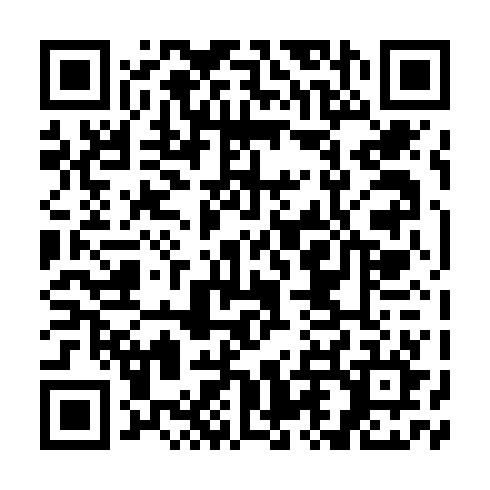 Ramadan times for Agha Badruddin ji Wand, PakistanMon 11 Mar 2024 - Wed 10 Apr 2024High Latitude Method: Angle Based RulePrayer Calculation Method: University of Islamic SciencesAsar Calculation Method: ShafiPrayer times provided by https://www.salahtimes.comDateDayFajrSuhurSunriseDhuhrAsrIftarMaghribIsha11Mon5:225:226:4012:364:006:336:337:5012Tue5:215:216:3912:364:006:336:337:5113Wed5:205:206:3812:364:006:346:347:5214Thu5:195:196:3712:354:006:346:347:5215Fri5:185:186:3512:354:006:356:357:5316Sat5:175:176:3412:354:006:356:357:5317Sun5:155:156:3312:344:006:366:367:5418Mon5:145:146:3212:344:006:366:367:5419Tue5:135:136:3112:344:006:376:377:5520Wed5:125:126:3012:344:016:386:387:5621Thu5:115:116:2912:334:016:386:387:5622Fri5:105:106:2812:334:016:396:397:5723Sat5:085:086:2612:334:016:396:397:5724Sun5:075:076:2512:324:016:406:407:5825Mon5:065:066:2412:324:016:406:407:5926Tue5:055:056:2312:324:016:416:417:5927Wed5:035:036:2212:314:016:416:418:0028Thu5:025:026:2112:314:006:426:428:0129Fri5:015:016:2012:314:006:426:428:0130Sat5:005:006:1912:314:006:436:438:0231Sun4:594:596:1712:304:006:436:438:021Mon4:574:576:1612:304:006:446:448:032Tue4:564:566:1512:304:006:446:448:043Wed4:554:556:1412:294:006:456:458:044Thu4:544:546:1312:294:006:466:468:055Fri4:524:526:1212:294:006:466:468:066Sat4:514:516:1112:284:006:476:478:067Sun4:504:506:1012:284:006:476:478:078Mon4:494:496:0912:284:006:486:488:089Tue4:474:476:0812:283:596:486:488:0810Wed4:464:466:0612:273:596:496:498:09